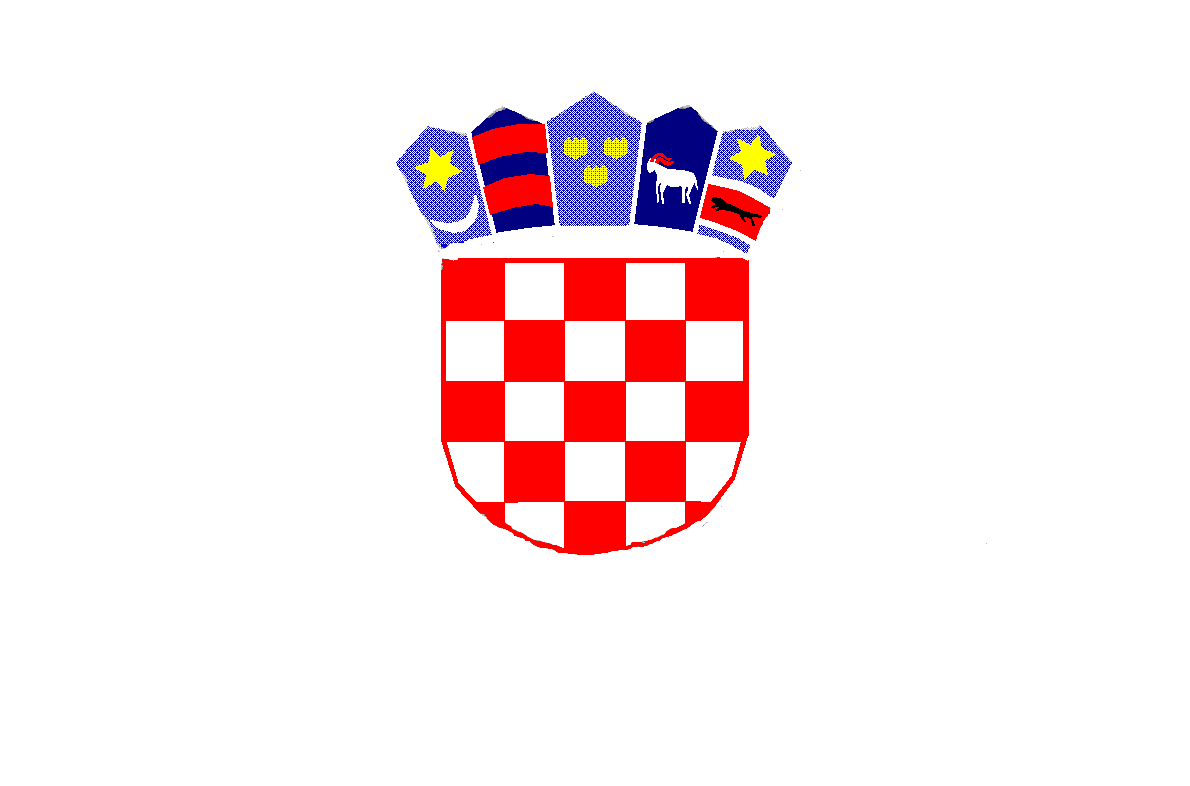 REPUBLIKA HRVATSKAMEĐIMURSKA ŽUPANIJAOPĆINA MALA SUBOTICATOMAŠA GORIČANCAMALA SUBOTICA						Glavna 55, 40321 Mala SuboticaKLASA: 003-06/19-01/02URBROJ: 2109-35/11-19-1Mala Subotica, 22.2. 2018.		P O Z I VPozivamo Vas na 31.  sjednicu Školskog odbora koji će se održati u utorak, 26.2.2019. godine u 7,30 sati u prostorijama OŠ Tomaša Goričanca Mala SuboticaDnevni red:Usvajanje zapisnika sa 30. sjednice Školskog odboraGodišnje financijsko izvješće od 1.1.2018.-31.12.2018. godineOdluka o raspodjeli rezultata poslovanja za 2018. godinuOstala pitanjaPredsjednik  Školskog odbora: Josip HalićPrivitak:- Materijali vezano uz Godišnje financijsko izvješće i prijedlog Odluke